                 Patient Event Grant Application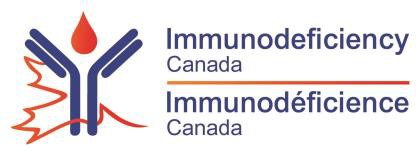  	SITE INFORMATION	Institution:	 	Address:	 	DepartmentStreet AddressCity	Province	Postal CodeContact Social Worker/Nurse/Physician:  	Phone: 		E-mail:   	 	EVENT SUMMARY	Event Name:	 	Number of participants (proposed):   	EVENT DESCRIPTION/OBJECTIVESEVENT DESCRIPTION/OBJECTIVESEVENT DESCRIPTION/OBJECTIVESEVENT DESCRIPTION/OBJECTIVESEVENT DESCRIPTION/OBJECTIVESEVENT DESCRIPTION/OBJECTIVESEVENT DESCRIPTION/OBJECTIVES                                                       ITEMIZED BUDGET ($CDN)                                                       ITEMIZED BUDGET ($CDN)                                                       ITEMIZED BUDGET ($CDN)                                                       ITEMIZED BUDGET ($CDN)                                                       ITEMIZED BUDGET ($CDN)                                                       ITEMIZED BUDGET ($CDN)                                                       ITEMIZED BUDGET ($CDN)BudgetBudgetBudgetBudgetBudgetBudgetBudgetBudgetAmount requested ($5000 CAD max)Amount requested ($5000 CAD max)Amount requested ($5000 CAD max)Amount requested ($5000 CAD max)$                                                                                   $                                                                                   $                                                                                   $                                                                                   Do other funds exist for this event?Do other funds exist for this event?Do other funds exist for this event?Do other funds exist for this event?YES  NO  If Yes, please complete the following:If Yes, please complete the following:Source:Source:Source:Amount:Source:Source:Source:Amount:SIGNATURESIGNATURESIGNATUREIf funded, I will act as the Lead and be responsible for the implementation and performance of the proposed Event.If I receive funding, I am responsible to acknowledge Immunodeficiency Canada for funding of this Event.At the conclusion of the Event, I assure the completion of a report within 3 months. This report can be found at www.immunodeficiency.caSignature:If funded, I will act as the Lead and be responsible for the implementation and performance of the proposed Event.If I receive funding, I am responsible to acknowledge Immunodeficiency Canada for funding of this Event.At the conclusion of the Event, I assure the completion of a report within 3 months. This report can be found at www.immunodeficiency.caSignature:If funded, I will act as the Lead and be responsible for the implementation and performance of the proposed Event.If I receive funding, I am responsible to acknowledge Immunodeficiency Canada for funding of this Event.At the conclusion of the Event, I assure the completion of a report within 3 months. This report can be found at www.immunodeficiency.caSignature:Name (Please print):Email 	 Date:Name (Please print):Emailcompleted Grant Application to contactus@immunodeficiency.cacompleted Grant Application to contactus@immunodeficiency.ca